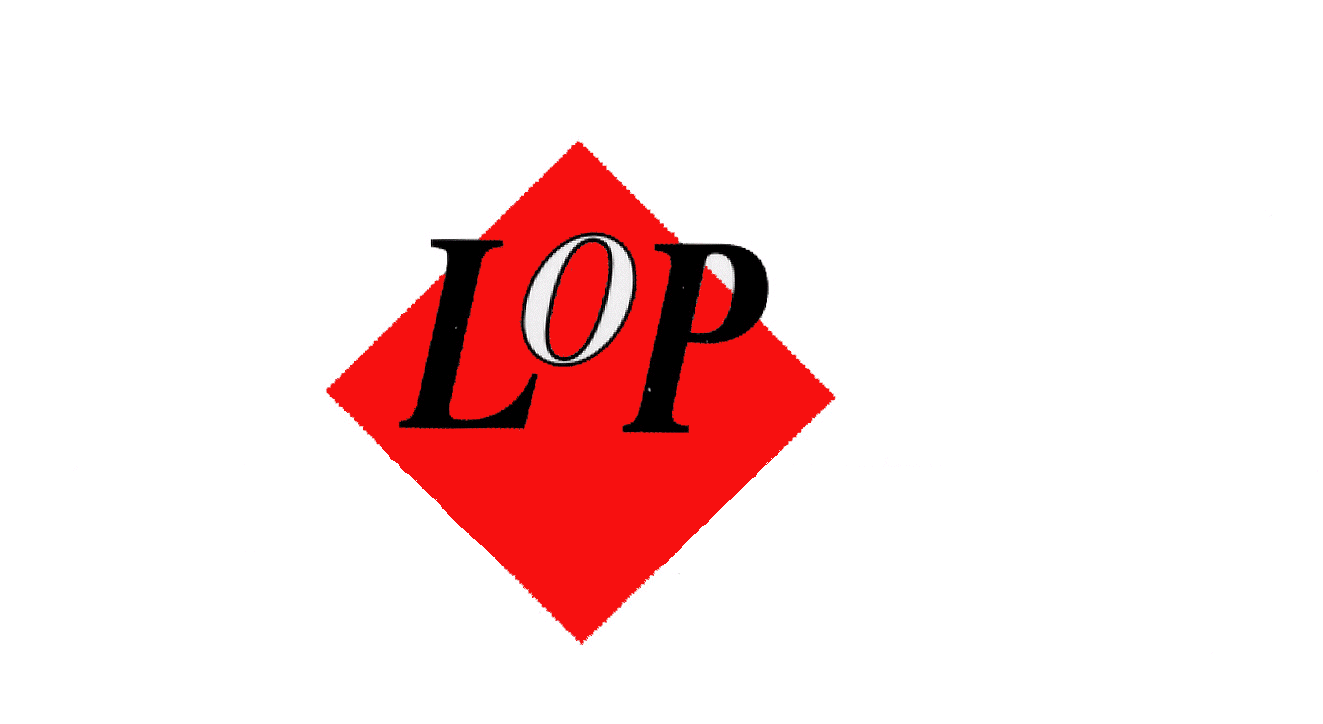 LOP avdeling Tromsø og omegnStyrets årsberetning for perioden februar 2016 til februar 2017. Styret har i denne perioden bestått av:Leder: 			Asgeir BrekkeNestleder: 		Jorun RasmussenSekretær:		Sigmund NordmoKasserer: 		Arvid TangenStyremedlem: 	Einar Stenersen1. Varamedlem: 	Laila Abrahamsen2. Varamedlem:	Reidun Jensen3. Varamedlem:	Ingvild KamplidVaramedlemmene har fått innkalling til alle styremøtene. Revisorer:		Anne JohannessenRita TillerVararevisor:		Asmund TranungValgkomite:		Mary Brekke (leder)Aud ToftenÅsmund Tranung Meldte seg ut av LOP januar 2017. Fred Klokkervoll nytt medlem av valgkomiteen. Styrets Reisekomite har bestått av Sigmund Nordmo (leder), Laila Abrahamsen, Reidun Jensen og Einar Stenersen. Styrets arbeidDet er avholdt 9 styremøter i perioden og behandlet 56 saker. Sakene som har vært behandlet har vært knyttet til aktiviteten i laget: Planlegging av reisevirksomhet, planlegging av medlemsmøtene, trykking av brosjyre, samarbeid med LOP sentralt og andre organisasjoner, innholdet på websidene, osv. Styret har også pakket brev og brosjyrer for utsendelse til medlemmene. Avdelingen har i år hatt 2 utsendinger pr. post til medlemmene. Møter og aktiviteter er også annonsert i byens aviser. Det arbeides kontinuerlig med å få medlemmenes e-mailadresser, samt å bedre informasjonen på LOP sine hjemmesider. Sekretæren har hatt ansvar for dette, og han legger kontinuerlig inn informasjon om virksomheten på http://lop.no/lokallag/troms/tromso Vi har nå registrert 108 mail-adresser.  Det er fremdeles et problem at ikke alle medlemmene har egen PC. Avdelingen har utarbeidet egen brosjyre både for vår- og høsthalvåret. Informasjon om LOP Tromsø er også lagt inn på Pensjonistenes Fellesorganisasjon Tromsø (PFOT) sin hjemmeside. Styret har forsøkt å levere innlegg til lokalavisene, men det har vært vanskelig å nå fram med dette. Sentralstyret har fra 2016 gått inn på en prøveordning med sentral utsendelse av kontingentgiro for Oslo og Tromsø lokallag. Dette har lettet regnskapsarbeidet i lokallaget vesentlig.MedlemsmøterDet er avholdt 5 medlemsmøter i tillegg til årsmøtet. 1 møte er avlyst pga for få påmeldte. På disse møtene har det vært servert middag, arrangert dans og holdt loddsalg. På møtene har det også vært kulturelt innslag i tillegg til at det er gitt informasjon om LOPs arbeid. 17.03.16	Årsmøte. Rune Blix Hagen kåserte om ”Nye øltrender i Tromsø”.21.04.16 	Medlemsmøte. Fylkestannhelsesjef Peter Marstrander snakket  om ”Tannhelse for eldre”.16.06.16	Avlyst pga for få påmeldte31.08.16	Medlemsmøte. Kåseri ved Sveinulf Hegstad: ”Oppe paa øen attenhundreaarets landsted på Tromsøya”28.09.16	Medlemsmøte. Jonny Hansen kåserte med ”Bildevandring i gamle Tromsø”. 07.12.16	Julebord. Per Helge Nylund underholdt med stykker  fra ”Vett og                   uvett”. 24.01.17	Medlemsmøte. Foredrag v/politiet om ”Eldre og sikkerhet”Alle medlemsmøtene annonseres nå i begge tromsøavisene. Frammøtet på medlemsmøtene har variert fra 35 til ca. 50.Reise/tur-virkomhetenFølgende turer var satt opp i 2016:Møljetur,19. februar. Sjøtun Brygge.Gran Canaria, Arguineguin 27. februar -12.mars.Vannøya, 30. juni. Dagstur. Busstur til Polen, 28. april – 7. maiLofoten, 22. – 25. augustLutefisk-aften,  21. oktober. Grunnfjord.Gran Canaria/Arguineguin, 29.oktober -19.november.Kilpis, 10. august.Turene til Polen og Lofoten ble avlyst pga for få påmeldte.Det har vært tilfredsstillende deltakelse på de øvrige turene. Flere av turene er gjennomført  i samarbeid med andre reisearrangører, hvor den viktigste er Elsa Ovesen i Arguineguin. LOP sitt blad ”Vi i LOP” har i alle 4 numrene i 2016 hatt korte reportasjer med bilder fra våre turer.  RepresentasjonSigmund Nordmo er medlem av LOP sitt landsstyre og regionansvarlig for Troms og Finnmark.  Jorunn Rasmusssen er medlem av kontrollkomiteen i LOP sentralt. I januar 2016 ble LOPs representanter, Oddny Aleksandersen og Jorunn Rasmussen, valgt inn som henholdsvis leder og medlem av Eldrerådet i Tromsø..LOP er medlem av Pensjonistenes Fellesorganisasjon (PFO) i Tromsø. Arvid Tangen er nestleder i PFOT, Sigmund Nordmo er leder av valgkomiteen.  Medlemsutvikling.LOP avd. Tromsø og omegn hadde pr. 31.12.2016 320 medlemmer. Det er en avgang på 9 i forhold til samme tidspunkt i fjor. Det er kommet 19 nye medlemmer, mens 27 er utmeldt. Disse er strøket pga manglende kontingentbetaling, eller de er utmeldt pga. sykdom eller dødsfall. Det er ikke avholdt vervekampanje i perioden. ØkonomiStyret sier seg fornøyd med økonomiske situasjonen i laget. Selv om hovedprinsippet er at alle arrangementer skal balansere økonomisk eller gå med et lite overskudd, så har styret valgt å ”subsidiere” bespisningen på møtene. Matprisene på Heracleum er fremdeles høye, og vi har gått til dette skrittet for å øke deltakelsen på møtene. Loddsalget kompenserer noe for dette.Styret vil ellers vise til regnskapet når det gjelder lagets økonomi. Tromsø, 23. februar 2017.Asgeir BrekkestyrelederJorunn Rasmussen					    	   Arvid Tangen     nestleder						       	 kassererSigmund Nordmo					      	 Einar Stenersen      sekretær						     	    styremedlem